HORÁRIO DAS DISCIPLINAS OFERECIDAS PELO PPGA PARA O 1° SEMESTRE DE 20230210048 - Introdução a bioinformática: Pré-requisito: Alunos devem ter cursado Genética Aplicada ao melhoramento, Biotecnologia aplicada ao melhoramento e Melhoramento genético de plantas.0218146 - Atualidades em Genética : Pré-requisito: Alunos devem ter cursado Genética Aplicada ao melhoramento, Biotecnologia aplicada ao melhoramento e Melhoramento genético de plantas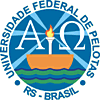 MINISTÉRIO DA EDUCAÇÃOUNIVERSIDADE FEDERAL DE PELOTASFACULDADE DE AGRONOMIA ELISEU MACIELDEPARTAMENTO DE FITOTECNIAPROGRAMA DE PÓS-GRADUAÇÃO EM AGRONOMIAÁREA DE CONCENTRAÇÃO EM FITOMELHORAMENTOÁREA DE CONCENTRAÇÃO EM FITOMELHORAMENTOÁREA DE CONCENTRAÇÃO EM FITOMELHORAMENTOÁREA DE CONCENTRAÇÃO EM FITOMELHORAMENTOÁREA DE CONCENTRAÇÃO EM FITOMELHORAMENTOÁREA DE CONCENTRAÇÃO EM FITOMELHORAMENTOÁREA DE CONCENTRAÇÃO EM FITOMELHORAMENTOÁREA DE CONCENTRAÇÃO EM FITOMELHORAMENTOÁREA DE CONCENTRAÇÃO EM FITOMELHORAMENTOÁREA DE CONCENTRAÇÃO EM FITOMELHORAMENTOÁREA DE CONCENTRAÇÃO EM FITOMELHORAMENTOÁREA DE CONCENTRAÇÃO EM FITOMELHORAMENTOÁREA DE CONCENTRAÇÃO EM FITOMELHORAMENTOCÓDIGODISCIPLINAPROF. RESPONSÁVELDATAHORÁRIOHORÁRIOHORÁRIOSALASALACARGA HORÁRIACARGA HORÁRIACARGA HORÁRIACRÉDITOS0218158Pesquisa Orientada em FitomelhoramentoCamila Pegoraro4 vagas Quartas-feiras08h0008h0008h00CGFCGF00440218146*Atualidades em GenéticaCamila Pegoraro ( 1/3)Luciano Maia ( ⅔  )5 alunosSextas-feiras08h0008h0008h00CGFCGF20020218137Estágio de Docência Orientada em FitomelhoramentoCamila Pegoraro2  alunos /  DoutoradoSextas-feiras14h0014h0014h0010010218050Melhoramento Genético de PlantasAntonio Oliveira10 +5  alunosTerças-feiras08h0008h0008h00CGFCGF40040210048* Introdução a bioinformáticaLuciano Maia5 alunosQuartas-feiras14h0014h0014h00CGFCGF20240218051 Recursos Genéticos Vegetais Rosa Lía Barbieri - 3 horasCaroline Marques CastroGustavo HeidenResponsável: ACOsegunda-feira, 14h0014h0014h00CGFCGF30030218106 Evolução de Plantas CultivadasGustavo Heiden - 3 horasCaroline Marques Castro Rosa Lía BarbieriResponsável: ACOA CONFIRMARCGFCGF2203ÁREA DE CONCENTRAÇÃO EM FRUTICULTURA DE CLIMA TEMPERADOÁREA DE CONCENTRAÇÃO EM FRUTICULTURA DE CLIMA TEMPERADOÁREA DE CONCENTRAÇÃO EM FRUTICULTURA DE CLIMA TEMPERADOÁREA DE CONCENTRAÇÃO EM FRUTICULTURA DE CLIMA TEMPERADOÁREA DE CONCENTRAÇÃO EM FRUTICULTURA DE CLIMA TEMPERADOÁREA DE CONCENTRAÇÃO EM FRUTICULTURA DE CLIMA TEMPERADOÁREA DE CONCENTRAÇÃO EM FRUTICULTURA DE CLIMA TEMPERADOÁREA DE CONCENTRAÇÃO EM FRUTICULTURA DE CLIMA TEMPERADOÁREA DE CONCENTRAÇÃO EM FRUTICULTURA DE CLIMA TEMPERADOÁREA DE CONCENTRAÇÃO EM FRUTICULTURA DE CLIMA TEMPERADOÁREA DE CONCENTRAÇÃO EM FRUTICULTURA DE CLIMA TEMPERADOÁREA DE CONCENTRAÇÃO EM FRUTICULTURA DE CLIMA TEMPERADOÁREA DE CONCENTRAÇÃO EM FRUTICULTURA DE CLIMA TEMPERADO01210048Produção de Pequenas FrutasLuis Eduardo Correa AntunesMaria Raseira, Rodrigo Franzon; Carlos Silveira, Carlos R. Jr; Carlos Martins; Rufino Cantillano; Sandro Bonow; José Schwengber; Dori Nava; Gilberto Nava; Bernardo Ueno; César Gomes.Quintas-feirasQuintas-feirasQuintas-feiras08h3008h30LabAgro Embrapa11240218138Estágio de Docência Orientada em FruticulturaMarcelo Malgarim5 alunos Segundas-feiras Segundas-feiras Segundas-feiras14h0014h00LabAgro 10010218067Produção de Mudas FrutíferasMarcelo Malgarim Newton Alex MayerValmor João BianchiLuís Eduardo Correa Antunes, Rodrigo Cezar Franzon, Bernardo Ueno, Dori Edson Nava, César Bauer Gomes. 10+3 alunosQuintas-feirasQuintas-feirasQuintas-feiras14h0014h00LabAgro40040218125Pesquisa Orientada em FruticulturaPaulo Mello Farias (4)Flavio G. Herter (4)12 alunos Segundas-feiras Segundas-feiras Segundas-feiras 13h30 13h30 Garagem00440218062Vagner Brasil Costa20 alunosConcentradaConcentradaConcentrada---2024DISCIPLINAS DE DOMÍNIO CONEXODISCIPLINAS DE DOMÍNIO CONEXODISCIPLINAS DE DOMÍNIO CONEXODISCIPLINAS DE DOMÍNIO CONEXODISCIPLINAS DE DOMÍNIO CONEXODISCIPLINAS DE DOMÍNIO CONEXODISCIPLINAS DE DOMÍNIO CONEXODISCIPLINAS DE DOMÍNIO CONEXODISCIPLINAS DE DOMÍNIO CONEXODISCIPLINAS DE DOMÍNIO CONEXODISCIPLINAS DE DOMÍNIO CONEXODISCIPLINAS DE DOMÍNIO CONEXODISCIPLINAS DE DOMÍNIO CONEXO01210053SemináriosPaulo Mello Farias (3)Flavio Herter (2)12+1 12 vagas Quintas-feiras Quintas-feiras13h3013h30LabAgroLabAgro 20 0 30218135Projeto de Pesquisa para Dissertação e/ou Tese em AgronomiaMarcelo Malgarim 0 0 119999803Elaboração de Dissertação9999802Elaboração de Tese